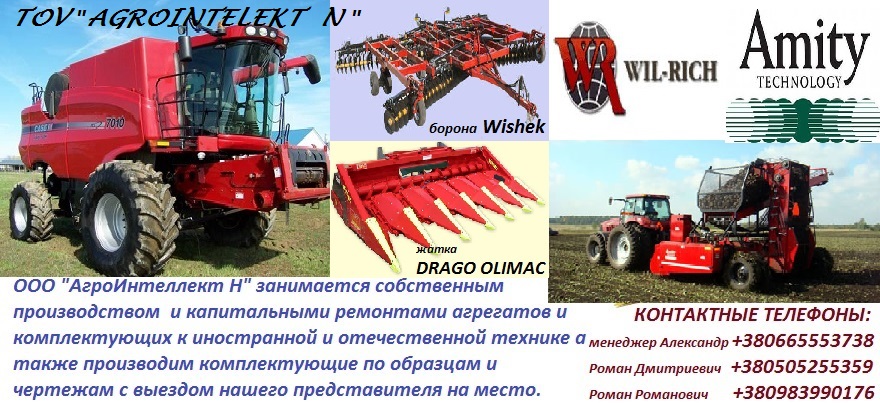                                    ТОВ  «АГРОІНТЕЛЕКТ  Н»  м. Дніпропетровськ,вул.Журналістів, будинок 9-М            Тел : 066-555-37-38, 098-399-01-76                                                 Нашисайты: http://selhoztehnika.net/company/agro-intellekt-ooo?page=8http://agrobiz.net/projekt.php?projekt=agrointelekt&m=0Тел./факс:+38 (06141) 4-27-60  E-mail:nazarov.rd9@gmail.comПрайс - лист на запчасти свеклоуборчного к-на WIC (ВИК)Прайс - лист на запчасти свеклоуборчного к-на WIC (ВИК)Прайс - лист на запчасти свеклоуборчного к-на WIC (ВИК)                 по состоянию на 14.05.2015 г.№п\пКат.номерНаименованиеЦена                          Дефолиатор  ( ВИК )151547 Кольцо7.20251548 Втулка 12.00351549 Втулка9.60451782 Нож дорезки888.00551839 Ось бичей   202.00Ё651905 Резиновый щиток ( 200*300*12)240.00752061 Фланцевая пластина346.00852062 Фланцевая пластина346.00952241 Колпак120.001052247 Ступица колеса1544.001152355 Бич  132.001252356 Ботвоотбиватель  штифтовой156.001352382 Шайба защитная490.001454227 Шестерня3888.001554229 Шестерня4560.001654230 Вал 6624.001758084 Пластина245.001858255 Бич двойной202.001958680 Нож  (b-6мм; ф=26мм)240.002058680-01 Нож  ( b-6мм;  ф=24мм)240.002158710 Вал447.002258790 Втулка99.002359259 Цанга  2,25"3860.002459358Вал стальных бичейв разработке2562124 Вал дефолиатора23341.002662150 Втулка шлицевая807.00Ё2763459 Втулка фланцевая87.002864475 Вал5736.002965825 Болт58.003068412 Втулка шлицевая4320.003168413 Муфта предохранительная3456.003268426 Втулка пластиковая70.003368427 Втулка ножа  (ф - 24 ; ф- 26мм )106.003468442 Вал соед.1671.003568445 Вал663.00361029446 Болт трапеции дорезки288.00                             Комбайн  ( ВИК )150335 Втулка коническая переходная600.00250385 Втулка коническая переходная600.00351131 Полоз ( Щуп копира левый )1728.00451562 Лопасть 202.00551689 Пружина156.00651690 Вал щупа ( Ось копира)778.00751692 Пружина204.00852404 Подшипниковый узел1796.00952404-01 Корпус без подшипника1008.001052405 Подшипниковый узел1935.001152405-01  Корпус без подшипника1008.001252564 Полоз ( Щуп копира правый )1728.001353159 Пружина     ( 6х28х232 )233.001453392 Вал привода резин.тр-ра4032.001553623 Ступица колеса3197.001653624 Колпак180.001753633+53635Подшипник ступ.копача1152.001853634+53636Подшипник ступ.копача1008.001953641 Втулка коническая переходная312.002053649  Звездочка  z=20  t=19,051320.002153651  Звездочка  нат.  Z=15  t-19,05 без подш.346.002253708 Подшипниковый узел1440.002353719 Втулка коническая переходнаяв разработке2453825 Ролик  5" (дюйма)  ф-127мм375.002553825-01 Бандаж ролика 5"149.002653825Т Ролик 5" с осью в сборе620.002753844 Транспортер  45зв     t=2,38" дюйма   (60,452мм)8352.002853845 Транспортер  56зв     t=1,88" дюйма   (47,752мм)10368.002953854 Ролик  4" (дюйма)  ф-101,6мм404.003053854-01 Бандаж ролика 4"144.003154042 Ролик 6" (дюйма)  ф-152,4мм3168.003255123Втулка коническая переходнаяв разработке3356334 Звездочка нат.  z=12  t=25,4 без подш.660.003456334 Звездочка нат.  z=12  t=25,4 в сб. с осью816.003556339 Звездочка   z=13  t=25,41176.003656398 Шкив гладкий2400.003756425 Натяжной ролик1884.003856646 Шкив3480.003956647 Шкив4320.004056650 Звездочка  z=20  t=25,41884.004156774 Вставка пласт.600.004256759 Вал 5760.004356897 Ось колеса3456.004457196 Вал соед.битера1680.004557680 Шкив4560.004657716 Звездочка приводная выгр.тр-ра  z=8  t=50мм  1200.004757941 Звездочка     z=27  t=25,42333.004857942 Звездочка     z=29  t=25,42640.004957993 Звездочка без муфты  z=36 t=25,43168.005057993 Звездочка  с муфтой  z=36 t=25,410776.005158102 Кронштейн2096.005258248Втулка коническая переходнаяв разработке5358295 Натяжной ролик с ребордами2880.005458318 Звезда    z=12     t=2,38" дюйма   (60,452мм)   ( к-т )1512.005558318-01 Звезда    z=12     t=2,38" ( к-т ) под вал нового обр.1512.005658322 Ролик поддерживающий     ( к-т )1440.005758325 Вал верхний  ( без звездочек )39658.005858325 Вал верхний  ( ремонт )договорная5958326 Вал нижний  39658.006058326 Вал нижний  ( ремонт )Договорная6158335 Звездочка без муфты  z=45  t=25,43912.006258335 Звездочка  с муфтой  z=45  t=25,411280.006358459 Цанга2880.006458759 Вал984.006558761 Вал1056.006658824 Шнек с витком 6-ти ряд.в сборе28800.006758829 Шнек с витком 6-ти ряд.в сборе28800.006858832 Шнек с витком 6-ти ряд.в сборе28800.006958906 Пластина левая     ( 8- ми ряд. )в разработке7058907 Пластина правая   ( 8-ми ряд.)в разработке7158953 Шнек гладкий 6-ти ряд.в сборе18432.007258954 Шнек гладкий 6-ти ряд.в сборе18432.007358969 Шнек гладкий 8-ми ряд.в сборе23962.007458989 Шнек гладкий 8-ми ряд. В сборе23962.007558999 Шнек с витком 8-ми ряд.в сборе33360.007659000 Шнек с витком 8-ми ряд.в сборе33360.007759001 Шнек с витком 8-ми ряд.в сборе33360.007859051 Звездочка  z=30  t=25,43178.007959052 Звездочка  z=32  t=25,43480.008059180 Ремкомплект резин. Транспортера2091.008159471 Вал816.008259473 Шнек с витком 6-ти ряд.( кор.) в сборе8160.008359475 Шнек с витком 6-ти ряд. ( кор.) в сборе8160.008459535 Шнек с витком 8-ми ряд. ( кор.) в сборе11520.008559536 Шнек с витком 8-ми ряд. ( кор.) в сборе11520.008662034 Звездочка  z=12  t=25,41152.008762106 Звездочка  z=19  t=19,05    1320.008862125 Звездочка   z-19  t=25,41560.008962134Подшипниковый узел1800.009062135Подшипниковый узел3024.009162136Подшипниковый узел4032.009262721 Вал центр.ред-ра5736.009362729 Шестерня центр.ред-ра   z - 164997.009462739 Вал шлиц. центр.ред-ра5664.009562740 Фланец ред-ра1037.009662742 Крышка ред-ра1320.009762764 Шнек гладкий 8-ми ряд.в сборе23962.009862836 Полудиск461.009963352 Вал верхний  ( 6-ти ряд. )33840.0010063352Вал верхний  ( ремонт )договорная10163365 Звезда    z=14     t= 1,88" дюйма   (47,752мм)  ( к-т )2328.0010263394 Вал нижний  ( 6-ти ряд. )34080.0010363394Вал нижний  ( ремонт )договорная10463624 Колпачек ступицы копача260.0010563655 Ступица колеса копача2856.0010663812 Звездочка привода верт.тр-ра    z=14   t=50мм3000.0010763813 Звездочка  z=10  t=502808.0010863814 Транспортер прутково-ремен. верт.  ( L-7,7м;154прутка )39459.0010963815 Транспортер прутково-ремен. наружн. ( L-8,75м;175прутка )45120.0011063817 Звездочка приводная выгр.тр-ра  z=12  t=50мм2832.0011163818 Транспортер выгр. ( L-11,9м;238 прутка )  6-ти ряд.59016.0011263848.А Редуктор верт. Тр-ра14400.0011363870 (53867) Диск копача ( штамповочный)8640.0011463870 Диск копача ( литые)7920.0011563880 Ромашка на копач1704.0011664135 Болт с проушиной236.0011764136 Болт 156.0011864145 Болт опорного колеса288.0011964146 Гайка опорного колеса ( М 27 )41.0012064147 Шайба пружинная (гровер)3.0012164155 Звездочка   z=15  t=25,41260.0012264159 Скоба138.0012364161 Пруток384.0012464162 Труба384.0012564163 Цанга1404.0012664165 Цанга1740.0012764177 Вал1200.0012864178 Вал1056.0012964179 Вал840.0013064180 Вал1224.0013164181 Вал1440.0013264182 Вал888.0013364192 Втулка ролика 5"188.0013464376 (69907) Ось864.0013564409 Вал центр.ред-ра5040.0013664410 Шестерня центр.ред-ра   z - 299792.0013764454 Вал ред-ра2832.0013864455 Шестерня  z - 235760.0013964458 Корпус редуктора7200.0014064462 Шестерня  z - 174320.0014164464 Вал ред-ра2592.0014268073 Транспортер прутково-ремен. выгр. ( L-13,1м;261пруток )  8-ми ряд.68220.0014368650 Вал верт. тр-ра4320.0014468657 Звездочка привода верт. тр-ра   z=14   t=50мм3120.0014568659 Звездочка привода верт.тр-ра    z=12   t=50мм2880.001461011725 Болт  ( М10*50 )15.001471011578 Гайка ( М16 )6.201481012059 Болт  ( М20*80 )116.001491013068 Болт ролика с гайкой ( М16*150 )116.001501013816 Болт ролика 6"144.001511030779Болт крепления лопастиразработке1521013023 Болт ролика     ( М16*75)36.001531016999 Гайка самоконтрящаяся  ( М10)9.001542.2005-01  Транспортер резин.узкий ( L-6,45м) ст.обр.27466.001552.2005-02 Транспортер резин.узкий ( L-8,75м) ст.обр.36545.00